Открытая олимпиада профессионального мастерства обучающихся с инвалидностью и ограниченными возможностями здоровья в Уральском федеральном округеРУКОВОДСТВО ДЛЯ ЧЛЕНОВ ЖЮРИОткрытая олимпиада профессионального мастерства обучающихся с инвалидностью и ограниченными возможностями здоровья в Уральском федеральном округе проводится в целях формирования позитивного имиджа рабочих профессий через выявление, поддержку и поощрение обучающихся с инвалидностью и ограниченными возможностями здоровья (далее – ОВЗ); распространения успешного опыта обучения инвалидов и обучающихся с ОВЗ в профессиональных образовательных организациях.Жюри Открытой олимпиады является основным аттестационным органом, утверждается Оргкомитетом. Жюри формируется из числа специалистов и работников отраслевых предприятий (ассоциаций), образовательных организаций, в том числе представителей профессиональных образовательных организаций по соответствующему профилю, представителей общественных организаций инвалидов.В ходе Открытой олимпиады жюри:- осуществляет проверку и оценку выполненных заданий с использованием разработанного инструментария; - принимает решения на заседаниях и оформляет решения протоколами; - знакомит участников с результатами проверки;- ведёт протоколы по результатам выполнения заданий;- определяет победителей и представляет список победителей в Организационный комитет; - передаёт материалы своей деятельности в Организационный комитет для последующего анализа.Жюри Открытой олимпиады правомочно принимать решение, если на заседании присутствуют не менее 2/3 утверждённого состава жюри. Решение считается принятым, если за него проголосовало более половины присутствующих на заседании членов жюри.При проверке и оценке конкурсных заданий участников олимпиады профессионального мастерства с ОВЗ следует учитывать ряд психологических факторов:- Членам жюри нужно избегать критических оценок.- Обучающиеся с ОВЗ, стремясь выделиться или отличиться чем-то от своих сверстников, часто приукрашивают свои поступки, при этом могут неадекватно оценивать свои силы.- К обучающимся с ОВЗ необходимо общаться уважительно, доверительно, желательно всегда обращаться к ним по именам. - Нельзя участников Открытой олимпиады торопить с ответом. Рекомендуется индивидуально каждого проверять на правильность понимания задания, использовать больше ярких примеров, наглядности, подсказывать, но не заканчивать за них мысль. - Задавая вопрос участнику Открытой олимпиады, заострять внимание на отдельных словах, при необходимости повторять вопрос в разных формах. - Необходимо принимать подростков такими, какие они есть, давать возможность им высказаться, объяснить свои действия и, конечно, поддержать их инициативу. - При подведении итогов Открытой олимпиады, оценивании работ необходимо давать обоснованный ответ.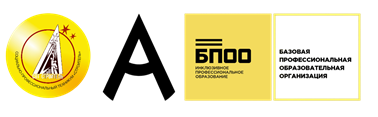 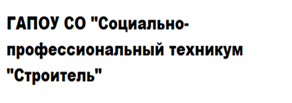 